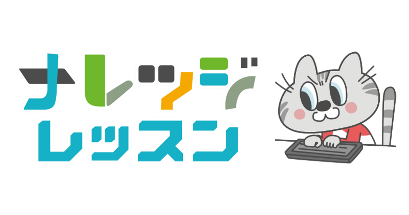 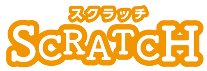 スクラッチで作品③たいこ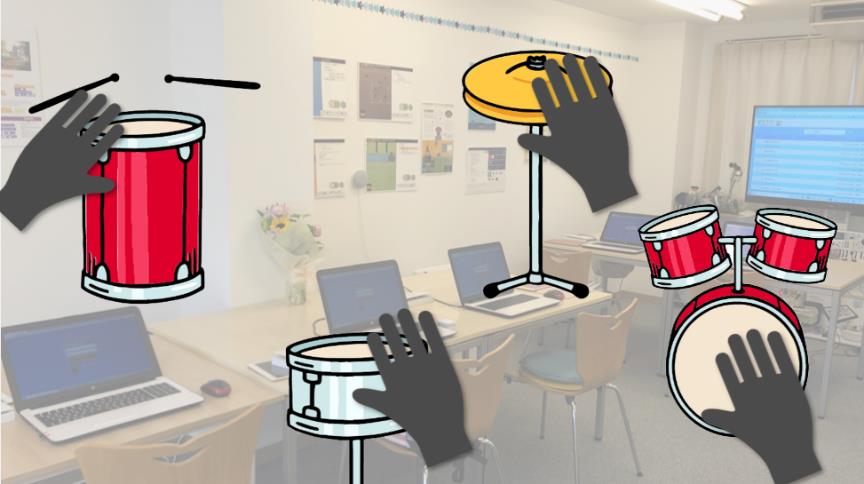 ＜準備＞「」と「」、どこが違うのかな？VRとは？　（ ）VRのゴーグルをつけて、にはないをする。ARとは？　（ ）スマートフォンやパソコンしで見るのに、アニメのキャラクター、、
き出しのなどのデジタルコンテンツがされ、とする。＜準備＞ARブロックの「モーションセンサー」とは？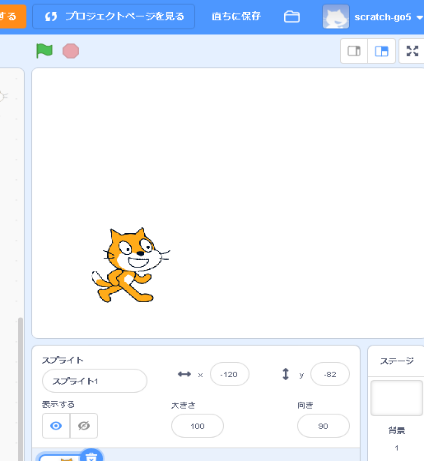 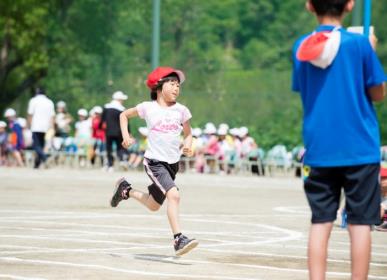 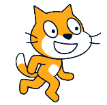 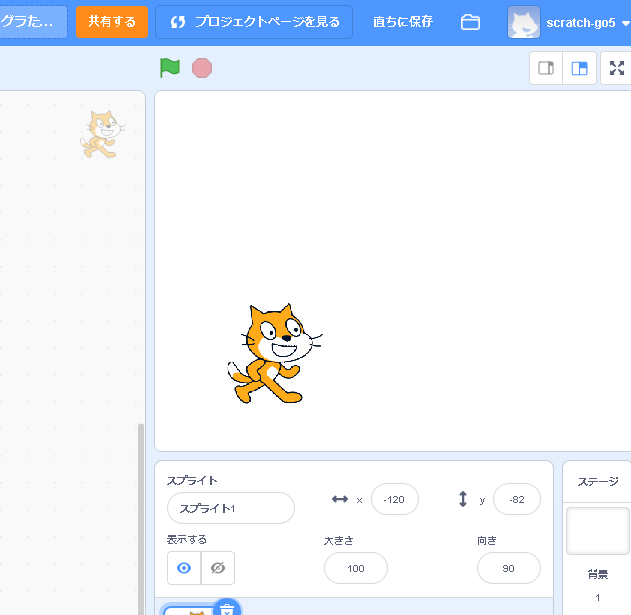 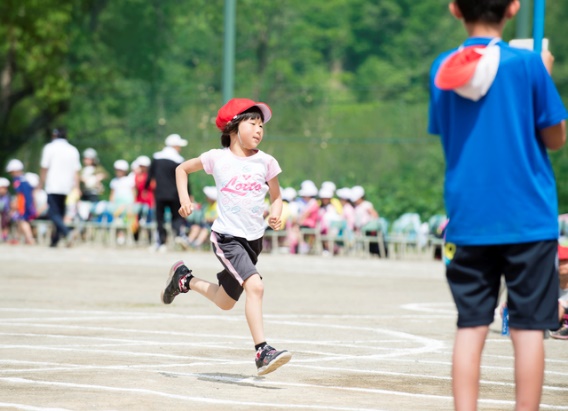 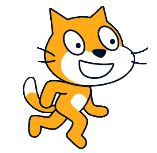 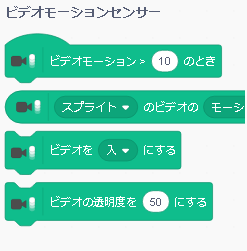 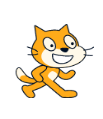 ＜基本＞イメージ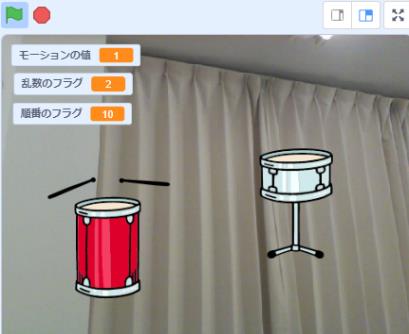 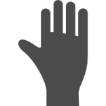 （基本１）ARブロックをつかう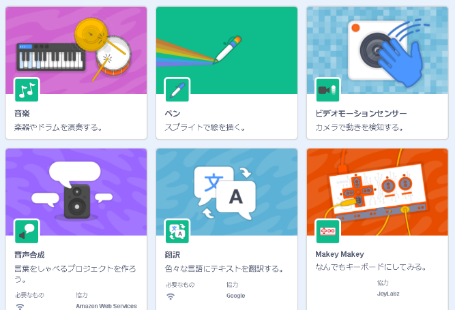 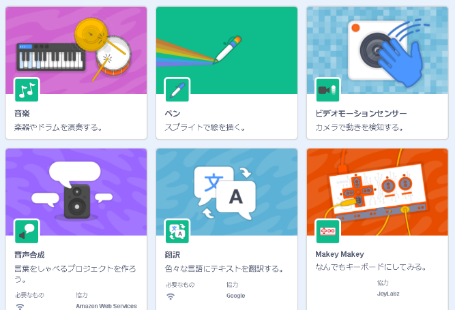 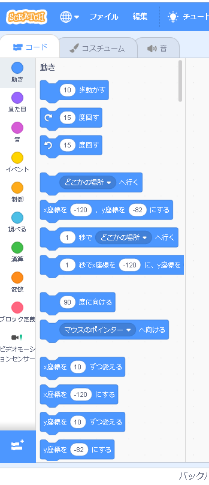 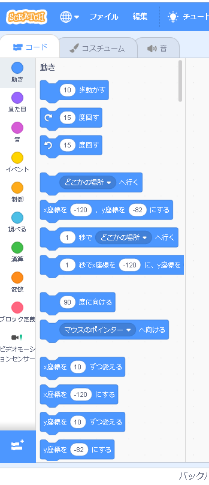 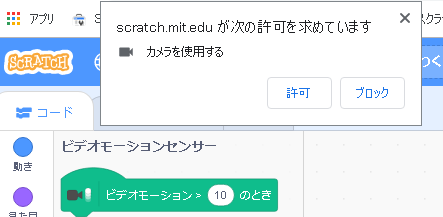 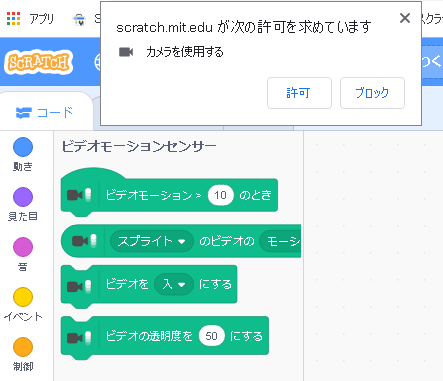 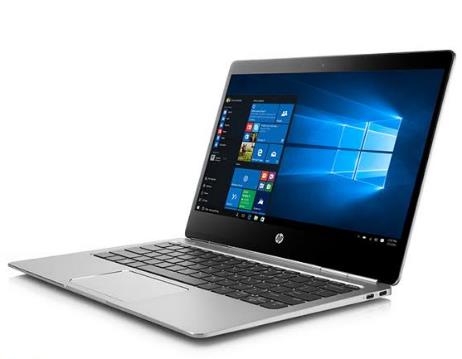 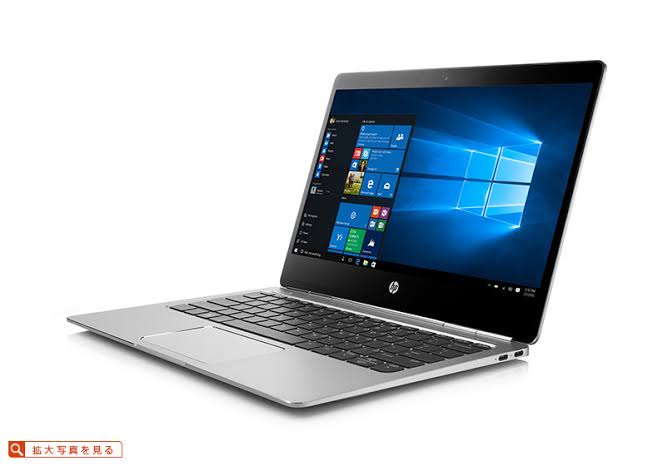 （基本２）ビデオモーションのをべる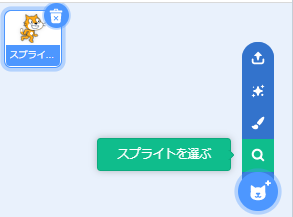 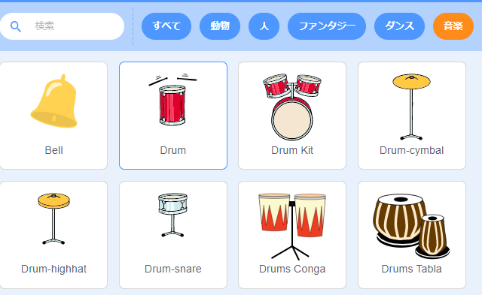 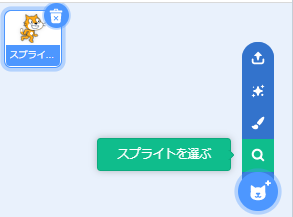 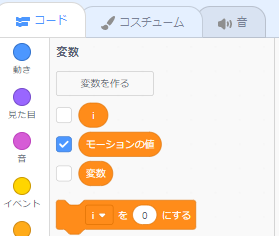 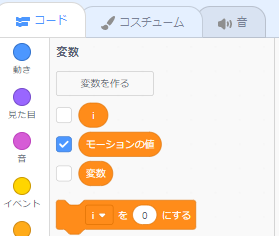 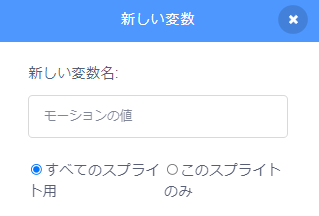 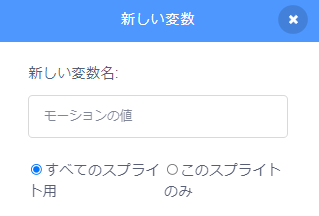 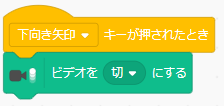 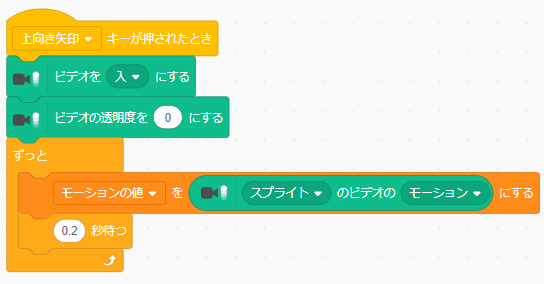 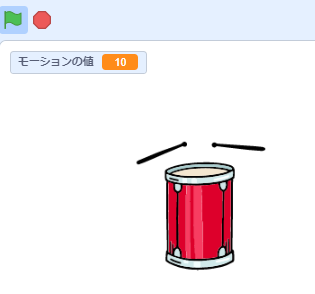 （基本３）ビデオモーションのとは？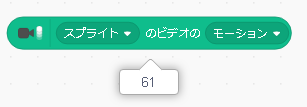 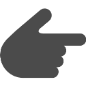 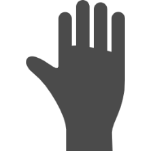 （基本４）たたくと、たいこの音がなるプログラム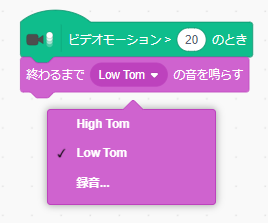 （応用1）「弱くたたく」「強くたたく」時の音をえる弱くたたく（モーションの値が16～30）　低いたいこの音がなる強くたたく（モーションの値が31～）　高いたいこの音がなる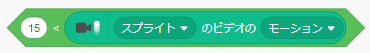 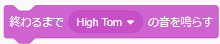 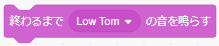 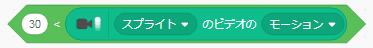 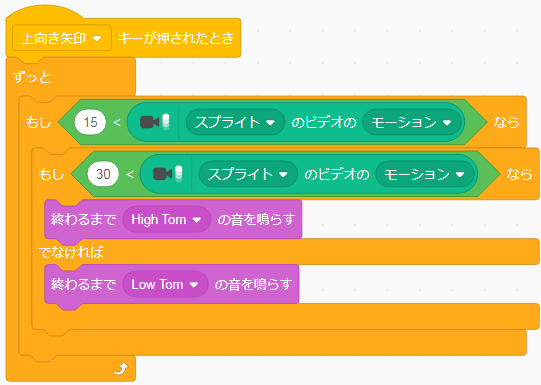 （応用2）ランダムに音をえるたいこをたたくと「高いたいこの音」「低いたいこの音」がランダムになる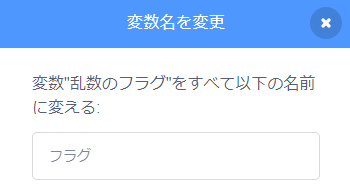 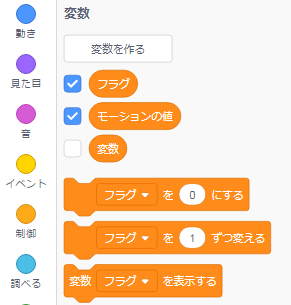 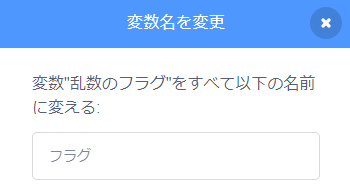 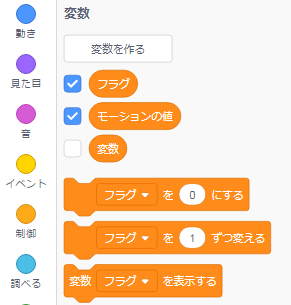 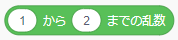 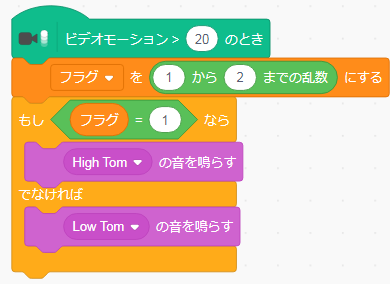 